О внесении изменений в постановление администрации от 11 декабря 2014 года № 379 о жилищно-коммунальном хозяйстве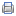 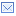  ЛИСТ СОГЛАСОВАНИЯк постановлению администрации Старонижестеблиевского сельского поселения Красноармейского района от _______________ № _________«О внесении изменений в постановление главы Старонижестеблиевского сельского поселения Красноармейского района от 11 декабря 2014 года№ 379 «Об утверждении муниципальной  программы " Жилищно-коммунальное хозяйство Старонижестеблиевского сельского поселенияКрасноармейского района»Проект подготовлен и внесен:ПРИЛОЖЕНИЕУТВЕРЖДЕНпостановлением администрацииСтаронижестеблиевскогосельского поселенияКрасноармейского районаот _____________ № ______ПАСПОРТ муниципальной  программы"Жилищно-коммунальное хозяйство  Старонижестеблиевского сельского поселения Красноармейского района"         Природно-климатические условия Старонижестеблиевского сельского поселения, его географическое положение и рельеф создают относительно благоприятные предпосылки для проведения работ по благоустройству территорий, развитию инженерной инфраструктуры населенных пунктов. Большие нарекания вызывают благоустройство и санитарное содержание дворовых территорий. По-прежнему серьезную озабоченность вызывают состояние сбора, утилизации и захоронения бытовых и промышленных отходов.         Для решения данной проблемы требуется участие и взаимодействие органов местного самоуправления  с привлечением населения, предприятий и организаций, наличия финансирования с привлечением источников всех уровней, что обусловливает необходимость разработки и применения данной Программы.         Несмотря на предпринимаемые меры, растет количество несанкционированных свалок мусора и бытовых отходов, отдельные домовладения не ухожены. Недостаточно занимаются благоустройством и содержанием закрепленных территорий организации, расположенные на территориях населенныхпунктов поселения. Для решения проблем по благоустройству населенных пунктов поселения необходимо использовать программно-целевой метод. Комплексное решение проблемы окажет положительный эффект на санитарно-эпидемиологическую обстановку, предотвратит угрозу жизни и безопасности граждан, будет способствовать повышению уровня их комфортного проживания.Существующие участки зеленых насаждений общего пользования и растений имеют  неудовлетворительное состояние: недостаточно благоустроены, нуждаются в постоянном уходе, не имеют поливочного водопровода, эксплуатация их бесконтрольна. Необходим систематический уход за существующими насаждениями: вырезка поросли, уборка аварийных и старых деревьев, декоративная обрезка, подсадка саженцев, разбивка клумб. Причин такого положения много и, прежде всего, в  отсутствии штата рабочих по благоустройству, недостаточном участии в этой работе жителей муниципального образования, учащихся, трудящихся предприятий, недостаточности средств, определяемых ежегодно бюджетом поселения.1. Цели,  задачи  и целевые показатели муниципальной программыПрограмма ориентирована на достижение  основной цели:Комплексное решение проблемы окажет положительный эффект на санитарно-эпидемиологическую обстановку, предотвратит угрозу жизни и безопасности граждан, будет способствовать повышению уровня их комфортного проживания.2. Перечень основных мероприятий муниципальной программыАдминистрация  Старонижестеблиевского сельского поселения осуществляет организацию, координацию действий по выполнению Программы, вносит в установленном порядке предложения по уточнению мероприятий Программы с учётом складывающейся социально-экономической ситуации.         Финансирование программных мероприятий осуществляется из средств бюджета сельского поселения в соответствии с Порядком финансирования мероприятий целевых программ, другими нормативными правовыми актами, принятыми согласно действующему законодательству Российской Федерации и Краснодарского края.         Размещение заказов на право заключения муниципального контракта на реализацию программных мероприятий осуществляется в соответствии сФедеральный закон Российской Федерации от 5 апреля 2013 г. N 44-ФЗ"О контрактной системе в сфере закупок товаров, работ, услуг для обеспечения государственных и муниципальных нужд".3. Прогноз сводных показателей муниципальных заданий поэтапам реализации муниципальной программы (в случае оказаниямуниципальными учреждениями муниципальных услуг (выполненияработ) юридическим и (или) физическим лицам)Муниципальной программой не предусмотрено.4. Меры муниципального регулирования и управление рисками сцелью минимизации их влияния на достижение целей муниципальнойпрограммы (в случае использования налоговых и иных инструментов)Муниципальной программой не предусмотрено.5. Меры правового регулирования в сфере реализации муниципальнойпрограммы (при наличии)Муниципальной программой не предусмотрено. 6. Оценка эффективности реализации Программы.         Оценка эффективности реализации Программы осуществляется посредством оценки достижения установленных целевых значений показателей эффективности в два этапа.         На первом этапе осуществляется оценка эффективности реализации  основных мероприятий, включенных в муниципальную программу, и включает:оценку степени реализации мероприятий  и достижения ожидаемых непосредственных результатов их реализации;оценку степени соответствия запланированному уровню расходов;оценку эффективности использования средств местного бюджета;оценку степени достижения целей и решения задач  основных мероприятий, входящих в муниципальную программу;         На втором этапе осуществляется оценка эффективности реализации муниципальной программы в целом, включая оценку степени достижения целей и решения задач муниципальной программы.7. Оценка степени реализации основных мероприятий  и достиженияожидаемых непосредственных результатов их реализации         Степень реализации мероприятий оценивается для каждого основного мероприятия, как доля мероприятий выполненных в полном объеме по следующей формуле:СРм = Мв / М, где:СРм - степень реализации мероприятий;Мв - количество мероприятий, выполненных в полном объеме, из числа мероприятий, запланированных к реализации в отчетном году;М - общее количество мероприятий, запланированных к реализации в отчетном году.         Мероприятие может считаться выполненным в полном объеме при ДОСтижении следующих результатов:         Мероприятие, результаты которого оцениваются на основании числовых (в абсолютных или относительных величинах) значений показателя непосредственного результата реализации мероприятия (далее - результат), считается выполненным в полном объеме, если фактически достигнутое его значение составляет не менее 95% от запланированного и не хуже, чем значение показателя результата, достигнутое в году, предшествующем отчетному, с учетом корректировки объемов финансирования по мероприятию.Выполнение данного условия подразумевает, что в случае, если степень достижения показателя результата составляет менее 100%, проводится сопоставление значений показателя результата, достигнутого в отчетном году, со значением данного показателя результата, достигнутого в году, предшествующем отчетному. В случае ухудшения значения показателя результата по сравнению с предыдущим периодом (то есть при снижении значения показателя результата, желаемой тенденцией развития которого является рост, и при росте значения показателя результата, желаемой тенденцией развития которого является снижение), проводится сопоставление темпов роста данного показателя результата с темпами роста объемов расходов по рассматриваемому мероприятию. При этом мероприятие может считаться выполненным только в случае, если темпы ухудшения значений показателя результата ниже темпов сокращения расходов на реализацию мероприятия (например, допускается снижение на 1% значения показателя результата, если расходы сократились не менее чем на 1% в отчетном году по сравнению с годом, предшествующим отчетному.В том случае, когда для описания результатов реализации мероприятия используется несколько показателей, для оценки степени реализации мероприятия используется среднее арифметическое значение отношений фактических значений показателей к запланированным значениям, выраженное в процентах.         По иным мероприятиям результаты реализации могут оцениваться наступление или ненаступление контрольного события (событий) и (или) достижение качественного результата.8. Оценка степени соответствия запланированному уровню расходов         Степень соответствия запланированному уровню расходов оценивается для каждого основного мероприятия как отношение фактически произведенных в отчетном году расходов на их реализацию к плановым значениям по следующей формуле:ССуз = Зф / Зп, где:ССуз - степень соответствия запланированному уровню расходов;Зф - фактические расходы на реализацию основного мероприятия в отчетномгодуЗп - объемы бюджетных ассигнований, предусмотренные на реализацию соответствующей основного мероприятия в местном бюджете на отчетный год в соответствии с действующей на момент проведения оценки эффективности реализации редакцией муниципальной программы.         С учетом специфики конкретной муниципальной программы в методике оценки эффективности реализации муниципальной программы предусматриваются в составе показателя «степень соответствия запланированному уровню расходов» только бюджетные расходы либо расходы из всех источников.9. Оценка эффективности использования средств  бюджета         Эффективность использования бюджетных средств рассчитывается для каждого основного мероприятия как отношение степени реализации мероприятий к степени соответствия запланированному уровню расходов из средств  бюджета по следующей формуле:Эис = СРм / ССуз, где:Эис - эффективность использования средств  бюджета;СРм - степень реализации мероприятий, полностью или частично финансируемых из средств  бюджета;ССуз - степень соответствия запланированному уровню расходов из средств бюджета.Если доля финансового обеспечения реализации  основного мероприятия из бюджета составляет менее 75%, по решению координатора муниципальной программы показатель оценки эффективности использования средств  бюджета может быть заменен на показатель эффективности использования финансовых ресурсов на реализацию основного мероприятия. Данный показатель рассчитывается по формуле:Эис = СРм / ССуз, где:Эис - эффективность использования финансовых ресурсов на реализацию основного мероприятия;СРм - степень реализации всех мероприятий;ССуз - степень соответствия запланированному уровню расходов из всех источников.10.  Оценка степени достижения целей и решения задачосновного мероприятия10.1. Для оценки степени достижения целей и решения задач (далее - степень реализации) основного мероприятия определяется степень достижения плановых значений каждого целевого показателя, характеризующего цели и задачи основного мероприятия.         10.2. Степень достижения планового значения целевого показателя рассчитывается по следующим формулам:для целевых показателей, желаемой тенденцией развития которых является увеличение значений:СДп/ппз = ЗПп/пф / ЗПп/пп,для целевых показателей, желаемой тенденцией развития которых является снижение значений:СДп/ппз = ЗПп/пп / ЗПп/пф, где:СДп/ппз - степень достижения планового значения целевого показателя основного мероприятия;ЗПп/пф - значение целевого показателя основного мероприятия фактически достигнутое на конец отчетного периода;ЗПп/пп - плановое значение целевого показателя основного мероприятия.10.3. Степень реализации основного мероприятия рассчитывается по формуле:СРп/п - степень реализации основного мероприятия;СДп/ппз - степень достижения планового значения основного мероприятия;N - число целевых показателей основного мероприятия.При использовании данной формуле в случаях, если СДп/ппз >1, значение СДп/ппзпринимается равным 1.При оценке степени реализации основного мероприятия координатором муниципальной программы могут определяться коэффициенты значимости отдельных целевых показателей. При использовании коэффициентов значимости приведенная выше формула преобразуется в следующую:ki - удельный вес, отражающий значимость целевого показателя, =1.11. Оценка эффективности реализации основного мероприятия11.1. Эффективность реализации основного мероприятия оценивается в зависимости от значений оценки степени реализации основного мероприятия и оценки эффективности использования средств местного бюджета по следующей формуле:ЭРп/п = СРп/п х Эис, где:ЭРп/п - эффективность реализации основного мероприятия;СРп/п - степень реализации основного мероприятия;Эис - эффективность использования бюджетных средств (либо - по решению координатора муниципальной программы - эффективность использования финансовых ресурсов на реализацию основного мероприятия.         11.2. Эффективность реализации  основного мероприятия признается высокой в случае, если значение ЭРп/п составляет не менее 0,9.Эффективность реализации  основного мероприятия признается средней в случае, если значение ЭРп/п составляет не менее 0,8.Эффективность реализации  основного мероприятия признается удовлетворительной в случае, если значение ЭРп/п составляет не менее 0,7.В остальных случаях эффективность реализации  основного мероприятия признается неудовлетворительной.12. Оценка степени достижения целей и решения задачмуниципальной программы         12.1. Для оценки степени достижения целей и решения задач (далее - степень реализации) муниципальной программы определяется степень достижения плановых значений каждого целевого показателя, характеризующего цели и задачи муниципальной программы.         12.2. Степень достижения планового значения целевого показателя, характеризующего цели и задачи муниципальной программы, рассчитывается по следующим формулам:для целевых показателей, желаемой тенденцией развития которых является увеличение значений:СДмппз = ЗПмпф / ЗПмпп,для целевых показателей, желаемой тенденцией развития которых является снижение значений:СДмппз = ЗПмпп / ЗПмпф, где:СДмппз - степень достижения планового значения целевого показателя, характеризующего цели и задачи муниципальной программы;ЗПмпф - значение целевого показателя, характеризующего цели и задачи муниципальной программы, фактически достигнутое на конец отчетного периода;ЗПмпп - плановое значение целевого показателя, характеризующего цели и задачи муниципальной программы.         12.3. Степень реализации муниципальной программы рассчитывается по формуле:СРмп - степень реализации муниципальной программы;СДмппз - степень достижения планового значения целевого показателя (индикатора), характеризующего цели и задачи муниципального программы;М - число целевых показателей, характеризующих цели и задачи муниципальной программы.При использовании данной формулы в случаях, если СДмппз>1, значение СДмппзпринимается равным 1.При оценке степени реализации муниципальной программы координатором муниципальной программы могут определяться коэффициенты значимости отдельных целевых показателей. При использовании коэффициентов значимости приведенная выше формула преобразуется в следующую:ki - удельный вес, отражающий значимость показателя,  = 1.13. Оценка эффективности реализации муниципальной программы         13.1 Эффективность реализации муниципальной программы оценивается в зависимости от значений оценки степени реализации муниципальной программы и оценки эффективности реализации входящих в нее основных мероприятий по следующей формуле:ЭРмп - эффективность реализации муниципальной программы;СРмп - степень реализации муниципальной программы;ЭРп/п - эффективность реализации основного мероприятия;kj - коэффициент значимости  основного мероприятия для достижения целей муниципальной программы, определяемый в методике оценки эффективности реализации муниципальной программы ее координатором. По умолчанию kjопределяется по формуле:kj = Фj / Ф, где:Фj - объем фактических расходов из  бюджета (кассового исполнения) на реализацию j-той основного мероприятия в отчетном году;Ф - объем фактических расходов из  бюджета (кассового исполнения) на реализацию муниципальной программы;j - количество основных мероприятий.         13.2. Эффективность реализации муниципальной программы признается высокой в случае, если значение ЭРмп составляет не менее 0,90.Эффективность реализации муниципальной программы признается средней в случае, если значение ЭРмп, составляет не менее 0,80.Эффективность реализации муниципальной программы признается удовлетворительной в случае, если значение ЭРмп составляет не менее 0,70.В остальных случаях эффективность реализации муниципальной программы признается неудовлетворительной.         Прогнозируемые конечные результаты реализации Программы предусматривают повышение уровня благоустройства населенных пунктов поселения, улучшение санитарного содержания территорий, экологической безопасности населенных пунктов.В результате реализации программы ожидается создание условий, обеспечивающих комфортные условия для работы и отдыха населения на территории сельского поселения.Будет скоординирована деятельность предприятий, обеспечивающих благоустройство населенных пунктов и предприятий, имеющих на балансе инженерные сети, что позволит исключить случаи раскопки инженерных сетей на вновь отремонтированных объектах благоустройства и восстановление благоустройства после проведения земляных работ. В результате реализации  Программы ожидается:- улучшение экологической обстановки и создание среды, комфортной для проживания жителей поселения;- совершенствование эстетического состояния  территории поселения;- увеличение площади благоустроенных  зелёных насаждений в поселении;- предотвращение сокращения зелёных насажденийК количественным показателям реализации Программы относятся:-увеличение количества высаживаемых деревьев;-увеличение площади цветочного оформления;         Координатор ежегодно представляет информацию о ходе выполнения мероприятий Программы Главе  Старонижестеблиевского сельского поселения Красноармейского района  до 01 апреля года, следующего за отчетным, также  Отчет о реализации мероприятий Программы и использовании бюджетных средств администрация сельского поселения представляется Совету депутатов Старонижестеблиевского сельского поселения Красноармейского района.Контроль за целевым использованием средств Программы осуществляется в соответствии с действующим законодательством и носит постоянный характер.АДМИНИСТРАЦИЯСТАРОНИЖЕСТЕБЛИЕВСКОГО СЕЛЬСКОГО ПОСЕЛЕНИЯКРАСНОАРМЕЙСКОГО РАЙОНАПОСТАНОВЛЕНИЕАДМИНИСТРАЦИЯСТАРОНИЖЕСТЕБЛИЕВСКОГО СЕЛЬСКОГО ПОСЕЛЕНИЯКРАСНОАРМЕЙСКОГО РАЙОНАПОСТАНОВЛЕНИЕАДМИНИСТРАЦИЯСТАРОНИЖЕСТЕБЛИЕВСКОГО СЕЛЬСКОГО ПОСЕЛЕНИЯКРАСНОАРМЕЙСКОГО РАЙОНАПОСТАНОВЛЕНИЕ«__28___»___12___2016 г.          № __558__станица Старонижестеблиевскаястаница Старонижестеблиевскаястаница СтаронижестеблиевскаяО внесении изменений в постановление администрацииСтаронижестеблиевского сельского поселения Красноармейского районаот 11 декабря 2014 года № 379 «Об утверждении муниципальнойпрограммы " Жилищно-коммунальное хозяйствоСтаронижестеблиевского сельского поселения Красноармейского района»Во исполнение Федерального закона от 6 октября 2003 года № 131-ФЗ«Об общих принципах организации местного самоуправления в Российской Федерации», статьи 179 Бюджетного кодекса Российской Федерации, Устава Старонижестеблиевского сельского поселения Красноармейского района п о с т а н о в л я ю:1.Внести изменения в муниципальную программу "Жилищно-коммунальное хозяйство Старонижестеблиевского сельского поселения Красноармейского района" и читать ее в настоящей редакции (прилагается).2.Отделу по бухгалтерскому учету и финансам администрации Старонижестеблиевского сельского поселения Красноармейского района (Коваленко) осуществлять финансирование расходов на реализацию данной программы в 2015-2017 годах в пределах средств утвержденных бюджетом поселения на эти цели.3.Контроль за выполнением настоящего постановления возложить на заместителя главы Старонижестеблиевского сельского поселения Красноармейского района Е.Е. Черепанову.4.Постановление вступает в силу со дня его обнародования.ГлаваСтаронижестеблиевскогосельского поселенияКрасноармейского района  В.В. НовакЗаместитель главыСтаронижестеблиевскогосельского поселенияКрасноармейского районаЕ.Е. ЧерепановаПроект согласованНачальник общего отдела администрацииСтаронижестеблиевскогосельского поселенияКрасноармейского районаН.В. СупрунНачальник отдела по бухгалтерскому учетуи финансам, главный бухгалтер администрацииСтаронижестеблиевского сельского поселения                     Красноармейского района  Т.А. КоваленкоСпециалист 1 категории поюридическим вопросам администрацииСтаронижестеблиевскогосельского поселенияКрасноармейского районаО.Н. ШестопалНаименование программымуниципальная  программа «Жилищно-коммунальное хозяйство Старонижестеблиевского сельского поселения  Красноармейского района"Координатормуниципальной программыАдминистрация Старонижестеблиевского сельского поселения Красноармейского районаУчастники муниципальной программыЗаместитель главы Старонижестеблиевского сельского поселения Красноармейского районаПодпрограммы муниципальной программыПодпрограмма: «Жилищно-коммунальное хозяйство Старонижестеблиевского сельского поселения Красноармейского района»,подпрограмма: «Озеленение Старонижестеблиевского сельского поселения Красноармейского района»,подпрограмма: «Организация сбора и вывоза бытовых отходов и мусора Старонижестеблиевского сельского поселения Красноармейского района», подпрограмма: «Организация и содержание мест захоронения в Старонижестеблиевском сельском поселении Красноармейского района»,подпрограмма: «Другие мероприятия в области благоустройства в Старонижестеблиевском сельском поселении Красноармейского района»Цели муниципальнойпрограммыФормирование системы мероприятий по приобретению культурного облика сельского поселения.Задачи муниципальной программы- организация взаимодействия между предприятиями, организациями и учреждениями при решении вопросов благоустройства территории поселения.- приведение в качественное состояние элементов благоустройства.- привлечение жителей к участию в решении проблем благоустройства.- оздоровление санитарной экологической обстановки в поселении и на свободных территориях, ликвидация свалок бытового мусора;- оздоровление санитарной экологической обстановки в местах санкционированного размещения ТБО, выполнить зачистки, обваловать, оградить, обустроить подъездные пути- вовлечение жителей поселения в систему экологического образования через развитие навыков рационального природопользования, внедрения передовых методов обращения с отходами.Переченьцелевых показателеймуниципальнойпрограммыколичество граждан участвующих в благоустройстве сельского поселения;количество  проведенных мероприятий по благоустройству сельского поселения;-совершенствование системы комплексного благоустройства сельского поселения;- повышение уровня внешнего благоустройства и санитарного содержания сельского поселения;  -совершенствование эстетического вида сельского поселения  создание гармоничной архитектурно-ландшафтной среды;- развитие и поддержка инициатив жителей населенных пунктов по благоустройству санитарной очистке придомовых территорий;Этапы и сроки реализации муниципальнойпрограммы2015-2017 годыОбъем бюджетных ассигнований муниципальной программы2015 год – 1462,5 тысяч рублей,2016 год – 1524,1 тысяч рублей,2017 год – 2181,0 тысяч рублей.Контроль за выполнением муниципальной программы Глава администрации Старонижестеблиевского сельского поселения Красноармейского района№п/пНаименованиецелевогопоказателяЕдиница измеренияСтатусЗначение показателейЗначение показателейЗначение показателей№п/пНаименованиецелевогопоказателяЕдиница измеренияСтатус1-й год реализации2-й год реализации3-й год реализации12345671муниципальная программа «Жилищно-коммунальное хозяйство Старонижестеблиевского сельского поселения  Красноармейского района»муниципальная программа «Жилищно-коммунальное хозяйство Старонижестеблиевского сельского поселения  Красноармейского района»муниципальная программа «Жилищно-коммунальное хозяйство Старонижестеблиевского сельского поселения  Красноармейского района»муниципальная программа «Жилищно-коммунальное хозяйство Старонижестеблиевского сельского поселения  Красноармейского района»муниципальная программа «Жилищно-коммунальное хозяйство Старонижестеблиевского сельского поселения  Красноармейского района»муниципальная программа «Жилищно-коммунальное хозяйство Старонижестеблиевского сельского поселения  Красноармейского района»1.1сумма бюджетных средств направленных на благоустройство территории  сельского поселения;тыс.руб.31462,51524,12181,02количество граждан  участвующих в благоустройстве сельского поселения;Кол-во33000400050003количество  проведенных мероприятий по благоустройству сельского поселения;Кол-во31224484Ремонт водопровода по ул.Афанасенко от ул.Стахановской до ул.Красноармейской в ст.СНСтеблиевской согласно проведенным мероприятиям по подготовке к осеннее-зимнему периодум31001502005Омоложение и снос деревьев:Кол-во35060706Обновление парка станицы молодыми насаждениями к 70-летию Победы:Кол-во32025307Сбор, вывоз и передача для очистки ЖБО:м.куб34568Сбор и вывоз и передача для захоронения ТБО:м.куб35060709Текущий ремонт и обслуживание транспортных средствКол-во3123№п/пНаименованиемероприятияСтатусИсточникифинансированияОбъемФинансирования всего (тыс.руб)В том числе по годамВ том числе по годамВ том числе по годамНепосредственный результат реализациимероприятияУчастник муниципальной программы (к примеру, муниципальный заказчик, главный распорядитель(распорядитель) бюджетных средств, исполнитель)№п/пНаименованиемероприятияСтатусИсточникифинансированияОбъемФинансирования всего (тыс.руб)1 год реализации2 год реализации3 год реализацииНепосредственный результат реализациимероприятияУчастник муниципальной программы (к примеру, муниципальный заказчик, главный распорядитель(распорядитель) бюджетных средств, исполнитель)123456789101ЦельБлагоустройство Старонижестеблиевского сельского поселения  Красноармейского районаБлагоустройство Старонижестеблиевского сельского поселения  Красноармейского районаБлагоустройство Старонижестеблиевского сельского поселения  Красноармейского районаБлагоустройство Старонижестеблиевского сельского поселения  Красноармейского районаБлагоустройство Старонижестеблиевского сельского поселения  Красноармейского районаБлагоустройство Старонижестеблиевского сельского поселения  Красноармейского районаБлагоустройство Старонижестеблиевского сельского поселения  Красноармейского района1.1ЗадачаРеализация мероприятий по благоустройству территорий сельского поселенияРеализация мероприятий по благоустройству территорий сельского поселенияРеализация мероприятий по благоустройству территорий сельского поселенияРеализация мероприятий по благоустройству территорий сельского поселенияРеализация мероприятий по благоустройству территорий сельского поселенияРеализация мероприятий по благоустройству территорий сельского поселенияРеализация мероприятий по благоустройству территорий сельского поселенияПодпрограмма №1«Поддержка жилищно-коммунального хозяйства»«Поддержка жилищно-коммунального хозяйства»«Поддержка жилищно-коммунального хозяйства»«Поддержка жилищно-коммунального хозяйства»«Поддержка жилищно-коммунального хозяйства»«Поддержка жилищно-коммунального хозяйства»«Поддержка жилищно-коммунального хозяйства»1.1ОсновноеМероприятие №1Cубсидии юридическим организациямCубсидии юридическим организациямCубсидии юридическим организациямCубсидии юридическим организациямCубсидии юридическим организациямCубсидии юридическим организациямCубсидии юридическим организациямМероприятие №1 в том числе:Всего476,4176,1150,3150,0Мероприятие №1 в том числе:3Местный бюджет476,4176,1150,3150,0Реализация мероприятий для достижения поставленной целиАдминистрацияСтаронижестеблиевского сельского поселения КрасноармейскогорайонаМероприятие №1 в том числе:Районный бюджетМероприятие №1 в том числе:КраевойбюджетМероприятие №1 в том числе:Внебюджетные источникиСубсидии юридическим организациям3Местный бюджет476,4176,1150,3150,0Реализация мероприятий для достижения поставленной целиАдминистрацияСтаронижестеблиевского сельского поселения Красноармейскогорайона2Подпрограмма№2«Озеленение»«Озеленение»«Озеленение»«Озеленение»«Озеленение»«Озеленение»«Озеленение»2.1ОсновноеМероприятие №1«Озеленение»«Озеленение»«Озеленение»«Озеленение»«Озеленение»«Озеленение»«Озеленение»Мероприятие №1 в том числе:Всего83,80,013,870,0Мероприятие №1 в том числе:3Местный бюджет83,80,013,870,0Реализация мероприятий для достижения поставленной целиАдминистрацияСтаронижестеблиевского сельского поселения КрасноармейскогорайонаМероприятие №1 в том числе:Районный бюджетМероприятие №1 в том числе:КраевойбюджетМероприятие №1 в том числе:Внебюджетные источникиПриобретение посадочного материала3Местный бюджет83,80,013,870,0Реализация мероприятий для достижения поставленной целиАдминистрацияСтаронижестеблиевского сельского поселения Красноармейскогорайона3Подпрограмма №3«Организация и содержание мест захоронения»«Организация и содержание мест захоронения»«Организация и содержание мест захоронения»«Организация и содержание мест захоронения»«Организация и содержание мест захоронения»«Организация и содержание мест захоронения»«Организация и содержание мест захоронения»3.1ОсновноеМероприятие №1Организация и содержание мест захороненияОрганизация и содержание мест захороненияОрганизация и содержание мест захороненияОрганизация и содержание мест захороненияОрганизация и содержание мест захороненияОрганизация и содержание мест захороненияОрганизация и содержание мест захороненияМероприятие №1 в том числе:Всего6,00,00,06,0Мероприятие №1 в том числе:Местный бюджет6,00,00,06,0Реализация мероприятий для достижения поставленной целиАдминистрацияСтаронижестеблиевского сельского поселения КрасноармейскогорайонаМероприятие №1 в том числе:Районный бюджетМероприятие №1 в том числе:КраевойбюджетМероприятие №1 в том числе:Внебюджетные источникиОрганизация и содержание мест захоронения3Местный бюджет6,00,00,06,0Реализация мероприятий для достижения поставленной целиАдминистрацияСтаронижестеблиевского сельского поселения Красноармейскогорайона4Подпрограмма №4«Организация сбора и вывоза бытовых отходов и мусора»«Организация сбора и вывоза бытовых отходов и мусора»«Организация сбора и вывоза бытовых отходов и мусора»«Организация сбора и вывоза бытовых отходов и мусора»«Организация сбора и вывоза бытовых отходов и мусора»«Организация сбора и вывоза бытовых отходов и мусора»«Организация сбора и вывоза бытовых отходов и мусора»4.1ОсновноеМероприятие №1Организация сбора и вывоза бытовых отходов и мусораОрганизация сбора и вывоза бытовых отходов и мусораОрганизация сбора и вывоза бытовых отходов и мусораОрганизация сбора и вывоза бытовых отходов и мусораОрганизация сбора и вывоза бытовых отходов и мусораОрганизация сбора и вывоза бытовых отходов и мусораОрганизация сбора и вывоза бытовых отходов и мусораМероприятие №1 в том числе:Всего227,522,5  115,090,0Мероприятие №1 в том числе:3Местный бюджет227,522,5115,090,0Реализация мероприятий для достижения поставленной целиАдминистрацияСтаронижестеблиевского сельского поселения КрасноармейскогорайонаМероприятие №1 в том числе:Районный бюджетМероприятие №1 в том числе:КраевойбюджетМероприятие №1 в том числе:ВнебюджетныеисточникиОрганизация сбора и вывоза бытовыхотходов и мусора3Местный бюджет227,522,5115,090,0Реализация мероприятий для достижения поставленной целиАдминистрацияСтаронижестеблиевского сельского поселения Красноармейскогорайона5Подпрограмма №5«Другие мероприятия в области благоустройства»«Другие мероприятия в области благоустройства»«Другие мероприятия в области благоустройства»«Другие мероприятия в области благоустройства»«Другие мероприятия в области благоустройства»«Другие мероприятия в области благоустройства»«Другие мероприятия в области благоустройства»5.1ОсновноеМероприятие №1«Другие мероприятия в области благоустройства»«Другие мероприятия в области благоустройства»«Другие мероприятия в области благоустройства»«Другие мероприятия в области благоустройства»«Другие мероприятия в области благоустройства»«Другие мероприятия в области благоустройства»«Другие мероприятия в области благоустройства»Мероприятие №1 в том числеВсего4373,91263,91245,01865,0Мероприятие №1 в том числе3Местный бюджет4373,91263,91245,01865,0Реализация мероприятий для достижения поставленной целиАдминистрацияСтаронижестеблиевского сельского поселения КрасноармейскогорайонаМероприятие №1 в том числеРайонный бюджетМероприятие №1 в том числеКраевойбюджетМероприятие №1 в том числеВнебюджетныеисточники«Другие мероприятия в области благоустройства»3Местный бюджет4373,91263,91245,01865,0Реализация мероприятий для достижения поставленной целиАдминистрацияСтаронижестеблиевского сельского поселения КрасноармейскогорайонаЗаместитель главыСтаронижестеблиевскогосельского поселенияКрасноармейского районаЕ.Е. Черепанова